MATRIX OF QCE ON TEACHING EFFECTIVENESS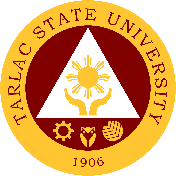 Summary form of QCE per cycle on teaching effectivenessPEERLegend: 	COMM – Commitment					KSM – Knowledge of SubjectTIL – Teaching for Independent Learning		ML – Management of learningRecorded and computed by:				       	 Reviewed by:Conforme:_________________________Signature of Ratee_________________________DateAreas of EvaluationWeighted Mean n = 6 semestersWeighted Mean n = 6 semestersWeighted Mean n = 6 semestersWeighted Mean n = 6 semestersWeighted Mean n = 6 semestersWeighted Mean n = 6 semestersWeightedMeanAreas of EvaluationJul. 2016 – Oct. 2017Nov. 2016 – Mar. 2017Jun. 2017 –Oct. 2018Nov. 2017 –Mar. 2018Jun. 2018 –Oct. 2019Nov. 2018 –Mar. 2019WeightedMeanAreas of EvaluationFirst Semester Second SemesterFirst Semester Second SemesterFirst Semester Second SemesterWeightedMeanCOMMTILKSMMLOverallDr. Aloysius T. MadriagaProf. Louis Adonis G. SilvestreChairpersonChairpersonDr. Jhonel C. PanlilioProf. Laarni T. CapindingEvaluatorEvaluatorDr. Murphy P. MohammedProf. Elizabeth P. BalanquitEvaluatorEvaluator